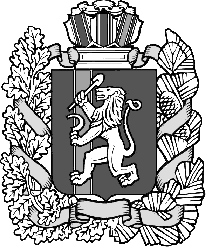 КРАСНОЯРСКИЙ КРАЙ ИЛАНСКИЙ РАЙОН          АДМИНИСТРАЦИЯ КАРАПСЕЛЬСКОГО СЕЛЬСОВЕТАПОСТАНОВЛЕНИЕ12.08.2019 с. Карапсель № 48-пОб отмене Постановления № 37-п от 15.05.2014 «Об установлении Порядка формирования утверждения и ведения планов-графиков закупок для обеспечения муниципальных нужд Карапсельского сельсовета Иланского района Красноярского края»  В соответствии с частью 5 статьи 2 1 Федерального закона от 05.04.2013 № 44-ФЗ «О контрактной системе в сфере закупок товаров, работ, услуг для обеспечения государственных и муниципальных нужд», статьей 8,19 Устава Карапсельского сельсовета Иланского районаПОСТАНОВЛЯЮ: 1. Постановление № 37-п от 15.05.2014 «Об установлении Порядка формирования утверждения и ведения планов-графиков закупок для обеспечения муниципальных нужд Карапсельского сельсовета Иланского района Красноярского края»  признать утратившим силу.2. Настоящее постановление вступает в силу со дня опубликования в газете «Карапсельский вестник» и размещения на официальном сайте администрации Карапсельского сельсовета Иланского района Красноярского края. Глава   сельсовета					  И.В. Букатич